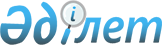 2023-2025 жылдарға арналған Үлкен Нарын ауылдық округінің бюджеті туралыШығыс Қазақстан облысы Катонқарағай аудандық мәслихатының 2022 жылғы 30 желтоқсандағы № 25/339-VII шешімі
      Қазақстан Республикасының Бюджет кодексінің 73 - 1, 75 - баптарына, Қазақстан Республикасының "Қазақстан Республикасындағы жергілікті мемлекеттік басқару және өзін - өзі басқару туралы" Заңының 6 – бабы 1 – тармағының 1) тармақшасына сәйкес Катонқарағай аудандық мәслихаты ШЕШТІ: 
      1. 2023-2025 жылдарға арналған Үлкен Нарын ауылдық округінің бюджеті 1, 2 және 3-қосымшаларға сәйкес, оның ішінде 2023 жылға келесі көлемдерде бекiтiлсiн:
      1) кірістер – 169488,1 мың теңге, оның iшiнде:
      салықтық түсiмдер – 45 431,3 мың теңге;
      салықтық емес түсiмдер – 0,0 мың теңге; 
      негiзгi капиталды сатудан түсетiн түсiмдер – 2 877,0 мың теңге;
      трансферттер түсiмi – 121 179,8 мың теңге;
      2) шығындар – 177 655,4 мың теңге;
      3) таза бюджеттiк кредиттеу – 0,0 мың теңге, оның ішінде:
      бюджеттік кредиттер – 0,0 мың теңге;
      бюджеттік кредиттерді өтеу – 0,0 мың теңге;
      4) қаржы активтерiмен операциялар бойынша сальдо – 0,0 мың теңге, оның ішінде:
      қаржы активтерін сатып алу – 0,0 мың теңге; 
      мемлекеттің қаржы активтерін сатудан түсетін түсімдер – 0,0 мың теңге;
      5) бюджет тапшылығы (профициті) - -8167,3 мың теңге;
      6) бюджет тапшылығын қаржыландыру (профицитін пайдалану) – 8167,3 мың теңге:
      қарыздар түсімі – 0,0 мың теңге;      
      қарыздарды өтеу – 0,0 мың теңге;
      бюджет қаражатының пайдаланылатын қалдықтары – 8167,3 мың теңге.
      Ескерту. 1-тармақ жаңа редакцияда - Шығыс Қазақстан облысы Катонқарағай аудандық мәслихатының 13.12.2023 № 9/126-VIII шешімімен (01.01.2023 бастап қолданысқа енгізіледі).


      2. Осы шешім 2023 жылғы 1 қаңтардан бастап қолданысқа енгізіледі. Үлкен Нарын ауылдық округінің 2023 жылға арналған бюджеті
      Ескерту. 1-қосымша жаңа редакцияда - Шығыс Қазақстан облысы Катонқарағай аудандық мәслихатының 13.12.2023 № 9/126-VIII шешімімен (01.01.2023 бастап қолданысқа енгізіледі). 2024 жылға арналған Үлкен Нарын ауылдық округінің бюджеті 2025 жылға арналған Үлкен Нарын ауылдық округінің бюджеті
					© 2012. Қазақстан Республикасы Әділет министрлігінің «Қазақстан Республикасының Заңнама және құқықтық ақпарат институты» ШЖҚ РМК
				
      Катонқарағай аудандық мәслихатының хатшысы 

Д. Бралинов
Катонқарағай 
аудандық мәслихатының 
2022 жылғы 30 желтоқсандағы 
№25/335-VII шешіміне 1-қосымша
Санаты
Санаты
Санаты
Санаты
Барлық кірістер (мың теңге)
Сыныбы
Сыныбы
Сыныбы
Барлық кірістер (мың теңге)
Кіші сыныбы
Кіші сыныбы
Барлық кірістер (мың теңге)
Атауы
Барлық кірістер (мың теңге)
1
2
3
4
5
I.Кірістер
169488,1
1
Салықтық түсімдер
45431,3
01
Табыс салығы
21295,3
2
Жеке табыс салығы
21295,3
04
Меншiкке салынатын салықтар
22706,0
1
Мүлiкке салынатын салықтар
643,0
3
Жер салығы
1150,0
4
Көлiк құралдарына салынатын салық
20913,0
05
Тауарларға, жұмыстарға және көрсетілетін қызметтерге салынатын ішкі салықтар
1430,0
3
Табиғи және басқа да ресурстарды пайдаланғаны үшін түсетін түсімдер
1430,0
2
Салықтық емес түсімдер
0,0
3
Негізгі капиталды сатудан түсетін түсімдер
2877,0
01
Мемлекеттік мекемелерге бекітілген мемлекеттік мүлікті сату
2702,0
1
Мемлекеттік мекемелерге бекітілген мемлекеттік мүлікті сату
2702,0
03
Жерді және материалдық емес активтерді сату
175,0
1
Жерді сату
175,0
2
Материалдық емес активтерді сату
0,0
4
Трансферттердің түсімдері
121179,8
02
Мемлекеттiк басқарудың жоғары тұрған органдарынан түсетiн трансферттер
121179,8
3
Аудандардың (облыстық маңызы бар қаланың) бюджетінен трансферттер
121179,8
Функционалдық топ
Функционалдық топ
Функционалдық топ
Функционалдық топ
Сомасы (мың теңге)
Бюджеттік бағдарламалардың әкімшісі
Бюджеттік бағдарламалардың әкімшісі
Бюджеттік бағдарламалардың әкімшісі
Сомасы (мың теңге)
Бағдаралама
Бағдаралама
Сомасы (мың теңге)
Атауы
Сомасы (мың теңге)
1
2
3
4
5
II. Шығындар
177655,4
01
Жалпы сипаттағы мемлекеттiк көрсетілетін қызметтер
72700,0
124
Аудандық маңызы бар қала, ауыл, кент, ауылдық округ әкімінің аппараты
72700,0
001
Аудандық маңызы бар қала, ауыл, кент, ауылдық округ әкімінің қызметін қамтамасыз ету жөніндегі қызметтер
72700,0
022
Мемлекеттік органның күрделі шығыстары
0,0
07
Тұрғын үй-коммуналдық шаруашылық
43854,0
124
Аудандық маңызы бар қала, ауыл, кент, ауылдық округ әкімінің аппараты
43854,0
008
Елді мекендердегі көшелерді жарықтандыру
23696,0
009
Елді мекендердің санитариясын қамтамасыз ету
8844,0
010
Жерлеу орындарын ұстау және туыстары жоқ адамдарды жерлеу
200,0
011
Елді мекендерді абаттандыру мен көгалдандыру
7214,0
014
Елді мекендерді сумен жабдықтауды ұйымдастыру
3900,0
12
Көлiк және коммуникация
60434,1
124
Аудандық маңызы бар қала, ауыл, кент, ауылдық округ әкімінің аппараты
60434,1
013
Аудандық маңызы бар қалаларда, ауылдарда, кенттерде, ауылдық округтерде автомобиль жолдарының жұмыс істеуін қамтамасыз ету
15617,0
045
 Аудандық маңызы бар қалаларда, ауылдарда, кенттерде, ауылдық округтерде автомобиль жолдарын күрделі және орташа жөндеу
44817,1
15
Трансфеттер
667,3
124
Аудандық маңызы бар қала, ауыл, кент,ауылдық округ әкімінің аппараты
667,3
048
Пайдаланылмаған (толық пайдаланылмаған) нысаналы трансферттерді қайтару
667,3
III. Таза бюджеттік кредиттеу
0,0
Бюджеттік кредиттер
0,0
5
Бюджеттік кредиттерді өтеу
0,0
IV. Қаржы активтері мен операциялар бойынша сальдо
0,0
Қаржы активтерін сатып алу
0,0
Мемлекеттің қаржы активтерін сатудан түсетін түсімдер
0,0
V. Бюджет тапшылығы (профициті)
-8167,3
VI. Бюджет тапшылығын қаржыландыру (профицитін пайдалану)
8167,3
7
Қарыздар түсімі
0,0
16
Қарыздар өтеу
0,0
8
Бюджет қаражатының пайдаланылатын қалдықтары
8167,3
01
Бюджет қаражаты қалдықтары
8167,3
1
Бюджет қаражатының бос қалдықтары
8167,3Катонқарағай 
аудандық мәслихатының 
2022 жылғы 28 желтоқсандағы 
25/339–VII шешіміне 2-қосымша
Санаты
Санаты
Санаты
Санаты
Барлық кірістер (мың теңге)
Сыныбы
Сыныбы
Сыныбы
Ішкі сыныбы
Ішкі сыныбы
Атауы
1
2
3
4
5
I.Кірістер
88390
1
Салықтық түсімдер
33307
01
Табыс салығы
8322,0
2
Жеке табыс салығы
8322,0
04
Меншiкке салынатын салықтар
23555,0
1
Мүлiкке салынатын салықтар
763,0
3
Жер салығы
1300,0
4
Көлiк құралдарына салынатын салық
21492,0
05
Тауарларға, жұмыстарға және қызметтерге салынатын ішкі салықтар
1430,0
3
Табиғи және басқа да ресурстарды пайдаланғаны ұшін түсетін түсімдер
1430,0
3
Негізгі капиталды сатудан түсетін түсімдер
200.0
03
Жерді және материалдық емес активтерді сату
200.0
1
Жерді сату
0,0
2
Материалдық емес активтерді сату
200.0
4
Трансферттердің түсімдері
54883,0
02
Мемлекеттiк басқарудың жоғары тұрған органдарынан түсетiн трансферттер
54883,0
3
Аудандардың (облыстық маңызы бар қаланың) бюджетінен трансферттер
54883,0
Функционалдық топ
Функционалдық топ
Функционалдық топ
Функционалдық топ
Сомасы (мың теңге)
Бюджеттік бағдарламалардың әкiмшiсi
Бюджеттік бағдарламалардың әкiмшiсi
Бюджеттік бағдарламалардың әкiмшiсi
Сомасы (мың теңге)
Бағдарлама
Бағдарлама
Сомасы (мың теңге)
Атауы
Сомасы (мың теңге)
II. Шығындар
88390
01
Жалпы сипаттағы мемлекеттiк көрсетілетін қызметтер 
54883
124
Аудандық маңызы бар қала, ауыл, кент, ауылдық округ әкімінің аппараты
54883
001
Аудандық маңызы бар қала, ауыл, кент, ауылдық округ әкімінің қызметін қамтамасыз ету жөніндегі қызметтер
54883
07
Тұрғын үй-коммуналдық шаруашылық
24466,0
124
Аудандық маңызы бар қала, ауыл, кент, ауылдық округ әкімінің аппараты
24466,0
008
Елді мекендердегі көшелерді жарықтандыру
13128,0
009
Елді мекендердің санитариясын қамтамасыз ету
6609,0
010
Жерлеу орындарын ұстау және туыстары жоқ адамдарды жерлеу
200,0
011
Елді мекендерді абаттандыру мен көгалдандыру
4529,0
12
Көлiк және коммуникация
9041,0
124
Аудандық маңызы бар қала, ауыл, кент, ауылдық округ әкімінің аппараты
9041,0
013
Аудандық маңызы бар қалаларда, ауылдарда, кенттерде, ауылдық округтерде автомобиль жолдарының жұмыс істеуін қамтамасыз ету
9041,0
III. Таза бюджеттік кредиттеу
0,0
Бюджеттік кредиттер
0,0
IV. Қаржы активтерімен операциялар бойынша сальдо
0,0
V. Бюджет тапшылығы (профициті)
0,0
VI. Бюджет тапшылығын қаржыландыру (профицитін пайдалану) 
0,0Катонқарағай 
аудандық мәслихатының 
2022 жылғы 28 желтоқсандағы 
25/339–VII шешіміне 3-қосымша
Санаты
Санаты
Санаты
Санаты
Барлық кірістер (мың теңге)
Сыныбы
Сыныбы
Сыныбы
Кіші сыныбы
Кіші сыныбы
Атауы
1
2
3
4
5
I.Кірістер
91306,0
1
Салықтық түсімдер
36423,0
01
Табыс салығы
5175,0
2
Жеке табыс салығы
5175,0
04
Меншiкке салынатын салықтар
23756,0
1
Мүлiкке салынатын салықтар
763,0
3
Жер салығы
1300,0
4
Көлiк құралдарына салынатын салық
21693,0
05
Тауарларға, жұмыстарға және көрсетілетін қызметтерге салынатын ішкі салықтар
1430,0
3
Табиғи және басқа да ресурстарды пайдаланғаны ұшін түсетін түсімдер
1430,0
3
Негізгі капиталды сатудан түсетін түсімдер
200.0
03
Жерді және материалдық емес активтерді сату
200.0
2
Материалдық емес активтерді сату
200.0
4
Трансферттердің түсімдері
54883,0
02
Мемлекеттiк басқарудың жоғары тұрған органдарынан түсетiн трансферттер
54883,0
3
Аудандардың (облыстық маңызы бар қаланың) бюджетінен трансферттер
54883,0
Функционалдық топ
Функционалдық топ
Функционалдық топ
Функционалдық топ
Сомасы (мың теңге)
Бюджеттік бағдарламалардың әкiмшiсi
Бюджеттік бағдарламалардың әкiмшiсi
Бюджеттік бағдарламалардың әкiмшiсi
Сомасы (мың теңге)
Бағдарлама
Бағдарлама
Сомасы (мың теңге)
Атауы
Сомасы (мың теңге)
1
2
3
4
5
II. Шығындар
91306,0
01
Жалпы сипаттағы мемлекеттiк көрсетілетін қызметтер
54883,0
124
Аудандық маңызы бар қала, ауыл, кент, ауылдық округ әкімінің аппараты
54883,0
001
Аудандық маңызы бар қала, ауыл, кент, ауылдық округ әкімінің қызметін қамтамасыз ету жөніндегі қызметтер
54883,0
07
Тұрғын үй-коммуналдық шаруашылық
24512,0
124
Аудандық маңызы бар қала, ауыл, кент, ауылдық округ әкімінің аппараты
24512,0
008
Елді мекендердегі көшелерді жарықтандыру
13588,0
009
Елді мекендердің санитариясын қамтамасыз ету
6840,0
010
Жерлеу орындарын ұстау және туыстары жоқ адамдарды жерлеу
200,0
011
Елді мекендерді абаттандыру мен көгалдандыру
3884,0
12
Көлiк және коммуникация
11911,0
124
Аудандық маңызы бар қала, ауыл, кент, ауылдық округ әкімінің аппараты
11911,0
013
Аудандық маңызы бар қалаларда, ауылдарда, кенттерде, ауылдық округтерде автомобиль жолдарының жұмыс істеуін қамтамасыз ету
11911,0
III. Таза бюджеттік кредиттеу
0,0
Бюджеттік кредиттер
0,0
IV. Қаржы активтерімен операциялар бойынша сальдо
0,0
V. Бюджет тапшылығы (профициті)
0,0
VI. Бюджет тапшылығын қаржыландыру (профицитін пайдалану) 
0,0